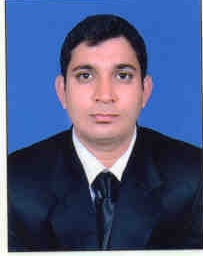 RakeshRakesh.247579@2freemail.com 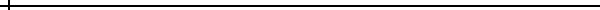 Inter Certified Cost and Management AccountantSeeking for challenging assignments across the GlobePROFILEInter Certified Cost and Management Accountant with workingexperience, in Accounts, Internal/Statutory Audit, Taxation,Working Capital Management and Statutory Compliances.Demonstrated expertise in managing Direct Tax& Indirect Tax, Internal & External Audit assignments and Accounting Advisory.Conceptually strong with an innovative and analytical & systematic approach to the work with an eye for detail. Enriched with the ability to learn new concepts & technology within a short span of time.Outstanding communication skills, verbal as well as written coupled with exceptional presentation skills with the ability to perform above expectations. CORE COMPETENCIES Accounts Management / Advisory Finance Operations / Advisory Taxation  Audit Facilitation PROFESSIONAL EXPERIENCEM/s. Sultan Singh & Co. (From 1st April 2012 to july 2015)Accounts / Audit ExecutiveStatutory audit, tax audit and internal audit of corporate and non-corporate clients. During this period gained experience regarding statutory / internal audit of private limited companies.Statutory audits of nationalized banks being an empaneled auditor.Analyzed financial statements; identified risks relating to financial statements presentation& performed relevant audit procedures specially ledger scrutiny through system.Ensured statutory compliance to tax matters & finalization of accounts.Handled and managed various accounting activities viz. account finalization, preparation of various reports, preparation of statement of financial position, statement of profit or loss, statement of changes in equity and statement of cash flows.Maintaining relationship with the clients having good follow up for accounts receivables.EDUCATIONAL CREDENTIALSComputer ProficiencyOTHER CREDENTIALSDate of Birth          : 14 November 1986.Languages Known: English, Hindi& PunjabiHobbies	: Listening to Music, Travelling,Reading and playing outdoor gamesStatus         :Visit VisaEducational LevelName of the Board/UniversityYearCMA (Final)The Institute of costs Accountants of IndiaawaitedCMA (Inter)The Institute of costs Accountants of India2011M.Com(Accts & Bus. Stats)University of Rajasthan, Jaipur2012M.Com (Bus. Admin)University of Rajasthan, Jaipur2010B.Com(Pass)University of Rajasthan, Jaipur2008Accounting PackagesTally ERP, BusyPackagesMS Office